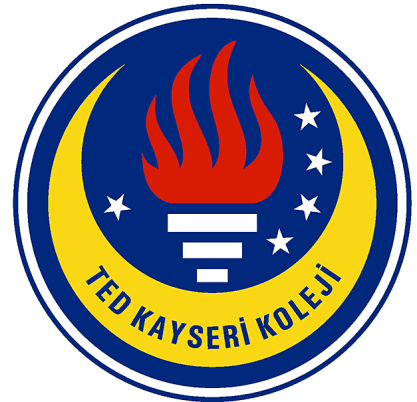 				SATIN ALMA DUYURUSUKurumumuza aşağıda detayları verilen ürün veya hizmet alımı yapılacaktır.İlgililerin daha fazla bilgiye ihtiyaç duymaları halinde okul satın alma görevlisi Ercan Karakuş ile  kolejsatinalma@hotmail.com dan veya 352-230 60 60 dahili 120 den görüşebilirler.İlan tarihi28.02.2017İlan  no2017-008Satın alma dosya noTD14Ürün Veya Hizmet AdıSpor Salonu Kenet Çatı UygulamasıSon Teklif verme Tarihi31.03.2017